Épreuve E2 : Analyse et résolution de situations professionnellesSujet « zéro » Éléments de corrigéCe document comporte 19 pages, numérotées de 1/19 à 19/19E2-Sujet0_Bcp-MCV_CORRIGE_OptionB.docx	1/19SommaireSujet « zéro »	1Éléments de corrigé	1SUJET URBAT	3ÉLÉMENTS DE CORRIGÉ	3MISSION 1 : PROPOSER ET METTRE EN ŒUVRE DES DÉMARCHES DE PROSPECTION ADAPTÉES	3ACTIVITÉ 1- ASSURER LA VEILLE COMMERCIALE	3ACTIVITÉ 2 - ORGANISER ET RÉALISER LA PROSPECTION AUPRÈS D’UNE CIBLE DE PARTICULIERS	4ACTIVITÉ 3 - ORGANISER ET MENER UNE DÉMARCHE DE PROSPECTION AUPRÈS D’UNE CIBLE DE PROFESSIONNELS	7MISSION 2 : ORGANISER ET RÉALISER LE LANCEMENT COMMERCIAL D’UN PROGRAMME IMMOBILIER	11ACTIVITÉ 1 - ANALYSER LA DEMANDE	11ACTIVITÉ 2 - ORGANISER ET METTRE EN ŒUVRE UNE ACTION DE PROSPECTION ITINÉRANTE DE TYPE « ROADSHOW »	13ACTIVITÉ 3 - PRÉPARER ET METTRE EN ŒUVRE UNE OPÉRATION DE PROSPECTION À DISTANCE	16ACTIVITÉ 4 - ANALYSER LES OPÉRATIONS DE PROSPECTION POUR RENDRE COMPTE AUPRÈS DU RESPONSABLE	17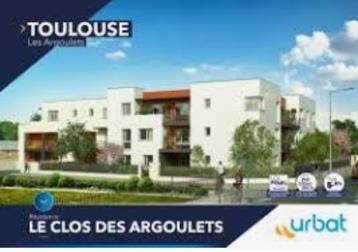 SUJET URBAT ÉLÉMENTS DE CORRIGÉLors de votre prise de fonction en tant que commercial au sein de l’agence Urbat de Toulouse, Maxence de Saint Felix, vous charge de réaliser dans un premier temps, une étude de marché concernant la promotion immobilière. Cette première activité va vous permettre de mieux connaitre et de comprendre les spécificités de ce marché pour ensuite engager les démarches de prospection adaptées.ACTIVITÉ 1- ASSURER LA VEILLE COMMERCIALEVous disposez d’un dossier de ressources documentaires remis par monsieur de Saint Félix. Votre étude sur le marché de la promotion immobilière va permettre de mettre à jour le SIC (Système d’Information commercial) d’Urbat en fonction de l’analyse des principales tendances et de la place occupée par l’agence Urbat sur ce marché.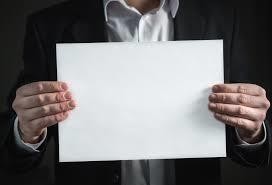  À partir des ressources n° 1 à 5 du dossier documentaire et de la mobilisation de vos compétences, réaliser les activités professionnelles 1.1 à 1.3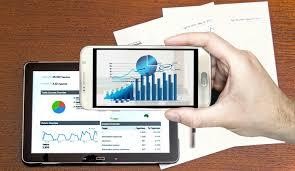 Analyser le marché français du logement depuis 2019 en mettant en évidence :Les principaux chiffres du marché de la promotion immobilière (marché du logement neuf), ses tendances nationales et locales.Les principaux acteurs du marché,  en précisant les concurrents locaux d’Urbat.Accepter toute réponse cohérente1 million de transactions en 2019Progression de la valeur au mètre carré, 2700€ à + 3,8%Baisse des mises en vente de logements neufs en raison des difficultés liées aux permis de construire, au ralentissement des chantiers et à l’effet covid.Demande de logement neufs toujours plus forte. Ces deux éléments contribuent à une « contraction » de l’offre et une augmentation du prix du neuf.Les perspectives restent optimistes avec une reprise du développement du marché envisagée dès 2021mais qui dépend de facteurs incertains, notamment la covid.Bouygues et Icade, acteurs nationauxPrix moyen du m2 3217 euros (septembre 2020), partenariat co-promotion, prise de parts de capital des groupes dans les entreprises régionales.Green city le leader, acteur localLP Promotion, le challenger, acteur localUrbat, acteur local mais bénéficiant de l’appui de Vinci, fortes ambitionsPrésenter, de manière structurée, les forces et faiblesses d’Urbat sur le marché du logement neuf.Accepter toute présentation structurée et réponse cohérenteApprécier le positionnement de l’agence Urbat de Toulouse sous la forme d’une courte note destinée à monsieur de Saint Felix.Valoriser le respect de la présentation sous la forme d’une note et accepter toute réponse cohérenteDe : Sacha BérardA : Monsieur de Saint FélixMême si le marché de la promotion immobilière demeure incertain, l’agence Urbat de Toulouse présente un positionnement prometteur (3eme place sur les promoteurs locaux), c’est un acteur local reconnu et bénéficiant de l’appui d’un groupe solide, Vinci.Son équipe à taille humaine permet de créer une réelle proximité avec les prospects et clients, ses projets immobiliers correspondent aux attentes des consommateurs, le secteur géographique est porteur par ailleurs.La présence sur les supports digitaux est un élément positif, même si la visibilité/notoriété reste à affirmer en raison de la faible croissance du nombre de fans sur Facebook.ACTIVITÉ 2 - ORGANISER ET RÉALISER LA PROSPECTION AUPRÈS D’UNE CIBLE DE PARTICULIERSMonsieur de Saint Felix souhaite privilégier une démarche de prospection digitalisée auprès de sa cible de particuliers pour l’agence de Toulouse. Il attend vos propositions concernant les différents moyens de prospection à privilégier. À partir des ressources n° 6 à 11 et de la mobilisation de vos compétences, réaliser les activités professionnelles 2.1 à 2.6.Réaliser une étude comparative de trois techniques de prospection traditionnelle et trois techniques de prospection digitale pratiquées dans l’immobilier en précisant, pour chacune d’elle, au moins un avantage et un inconvénient.Accepter toute présentation structurée et réponse cohérenteSélectionner, en fonction de votre étude préalable, au moins deux techniques de prospection indispensables à une activité commerciale quotidienne auprès de particuliers en justifiant votre réponse.Accepter toute réponse cohérenteDans le cadre de l’activité quotidienne d’une agence immobilière, il convient d’avoir recours à un éventail de techniques de prospection traditionnelle, afin d’assurer une présence et une notoriété locales, ex : porte à porte, boitage, présence aux événements locaux… mais aussi une présence digitale, celle-ci étant devenue indispensable pour générer des contacts et pour faire face à la concurrence : réseaux sociaux, site Web…Rédiger un post publicitaire sur le média social Facebook dans l’objectif d’inciter des acheteurs potentiels à prendre connaissance du livre blanc intitulé « Mon premier achat immobilier ».Valoriser le respect des attendus pour la rédaction d’un post professionnel sur Facebook et accepter toute réponse cohérenteIndiquer les catégories d’information qui seront renseignées par cette cible de particuliers sur la page d’atterrissage avant de pouvoir accéder au livre blanc.NOM / PRENOMADRESSE POSTALE / ADRESSE MAILTELEPHONETYPE DE PROJET IMMOBILIERDATE DU PROJETMonsieur de Saint Felix vous demande de lui rendre compte quantitativement et qualitativement de l’action de prospection relative à la publication du livre blanc. Vous étudiez les indicateurs de performance et prenez en compte les commentaires déposés par les internautes.Commenter, à l’aide de deux indicateurs significatifs, l’évolution de l’attractivité du site internet d’Urbat suite au post relatif au livre blanc, publié sur Facebook.Nombre de visites par jour : + 66 % Taux de clic : + 80%Les indicateurs montrent une progression très significative des indicateurs de performance du site Internet, mais cela reste en dessous de la moyenne constatéeAccepter toute réponse cohérenteProposer deux axes d’amélioration pour valoriser l’image d’Urbat via l’attractivité de son site internet et sa page Facebook en justifiant votre réponse.Pour le site internet, le taux de rebond reste élevé et le nombre de visites, bien qu’en progression, reste sous la moyenne. Il faut renforcer l’attractivité du site avec une meilleure ergonomie, d’améliorer son référencement…Il est également essentiel de traiter les commentaires négatifs des visiteurs du site en apportant une réponse aux objectionsAccepter toute réponse cohérenteACTIVITÉ 3 - ORGANISER ET MENER UNE DÉMARCHE DE PROSPECTION AUPRÈS D’UNE CIBLE DE PROFESSIONNELSMonsieur de Saint Félix, votre responsable, est pleinement satisfait des activités que vous avez menées depuis votre prise de poste. Il vous propose à présent de contribuer à une opération de prospection à destination d’une cible de professionnels. En effet, il vous explique l’intérêt d’élargir la visibilité et l’attractivité d’Urbat en invitant des professionnels de l’immobilier (prescripteurs) à proposer à leurs clientsparticuliers les produits immobiliers commercialisés par l’agence Urbat de Toulouse.Les outils de prospection retenus par monsieur de Saint Felix consistent en l’envoi d’un courriel accompagné d’une campagne d’appels téléphoniques. À partir des ressources n°12 à 16 et de la mobilisation de vos compétences, réaliser les activités professionnelles 3.1 à 3.6.Rédiger le courriel destiné aux prescripteurs immobiliers.Valoriser le respect des attendus pour la rédaction d’un mail professionnel et accepter toute proposition cohérente du contenuProposer à monsieur de Saint Felix deux indicateurs pour mesurer la performance du courriel envoyé en explicitant leur intérêt.Taux de délivrabilité, qui montre le pourcentage de courriels ayant atteint leur cible (qualité de la BDD)Taux d’ouverture : le nombre de courriels délivrés, qui ont été ouverts (identifier les prospects engagés)Rédiger les propositions à intégrer dans le plan d’appel téléphonique, qui fait suite à l’envoi du courriel, à destination des prescripteurs.Accepter toute formulation pertinente dans la rédaction des différentes propositions du plan d’appelPlan d’appel prospect professionnels (agences immobilières)Bonjour, M. PRO,Sacha Bérard, commercial de l’agence Urbat de Toulouse. Je vous appelle au sujet d’un courriel que nous vous avons envoyé la semaine dernière. PAUSEJe souhaitais m’assurer que vous l’ayez bien reçu…PAUSE ET QUESTIONNER SI BESOIN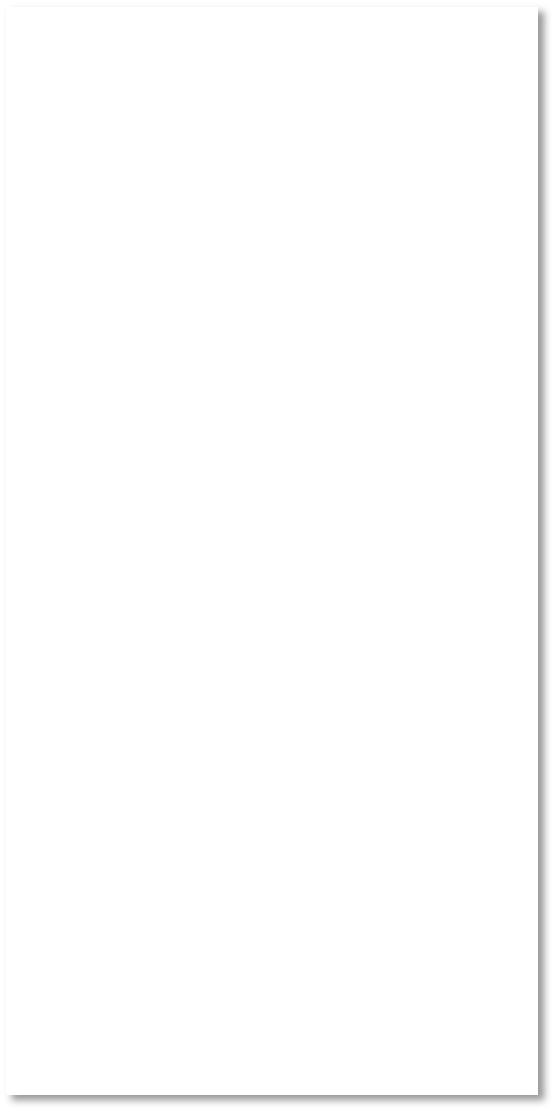 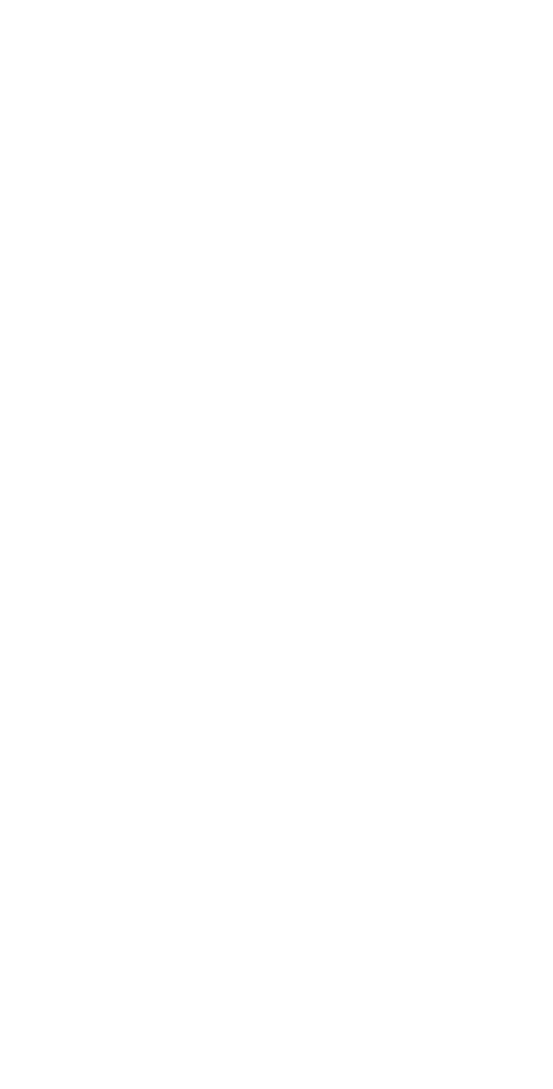 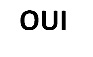 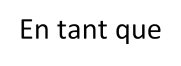 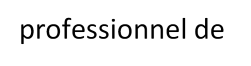 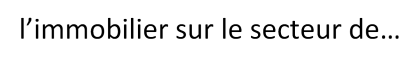 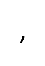 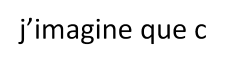 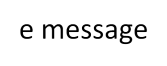 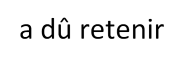 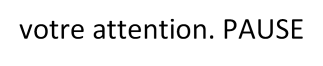 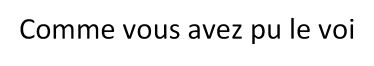 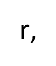 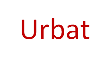 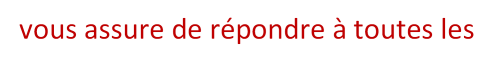 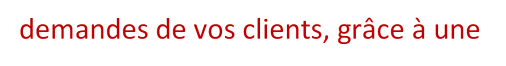 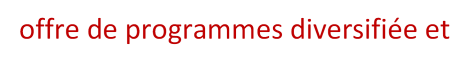 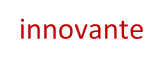 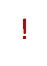 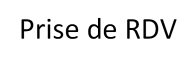 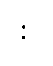 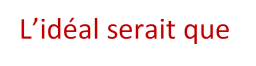 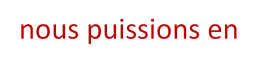 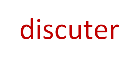 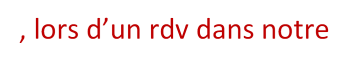 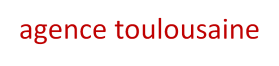 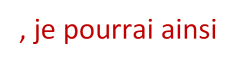 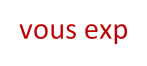 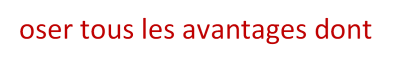 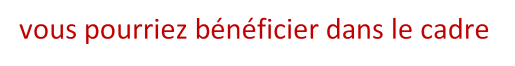 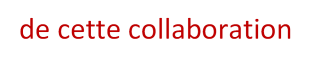 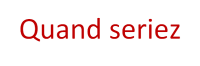 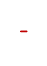 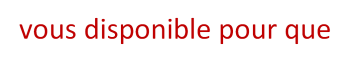 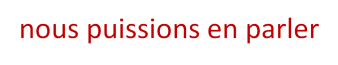 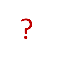 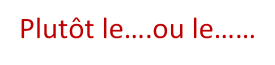 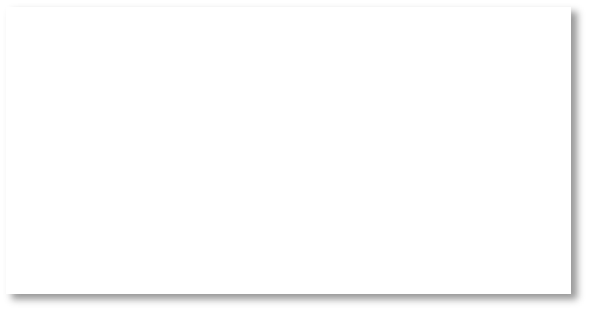 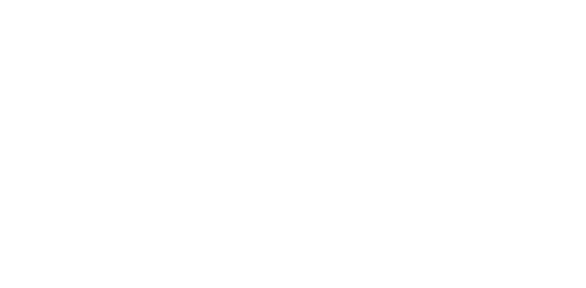 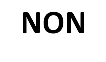 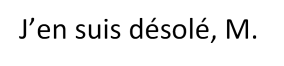 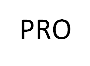 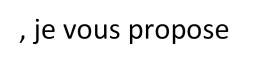 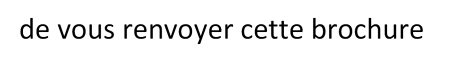 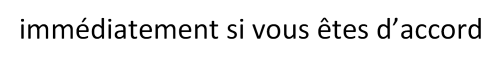 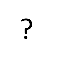 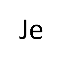 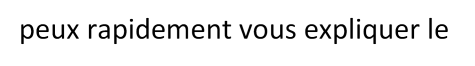 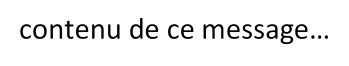 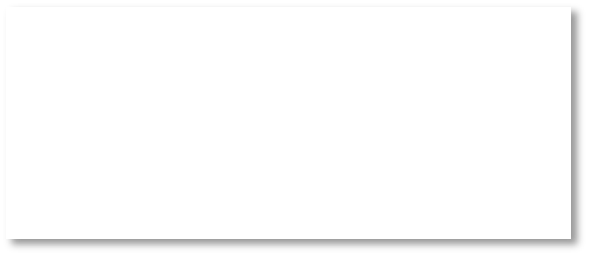 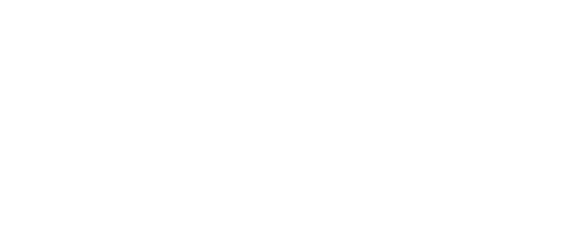 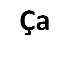 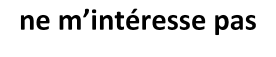 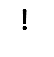 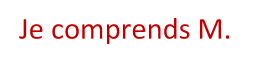 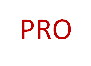 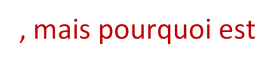 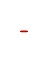 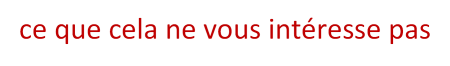 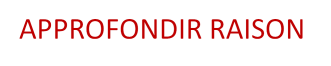 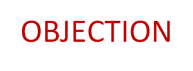 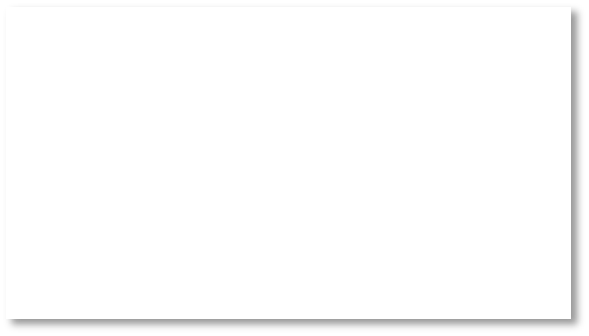 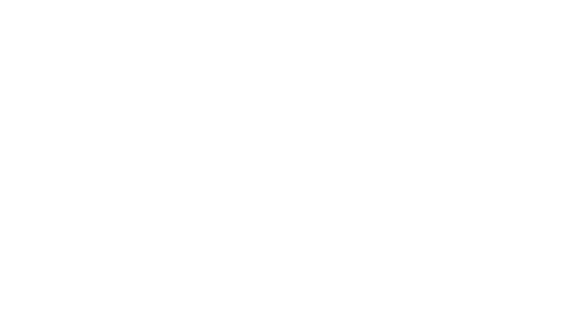 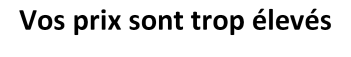 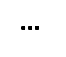 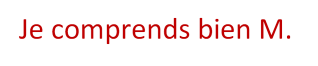 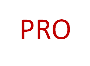 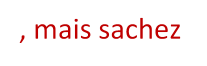 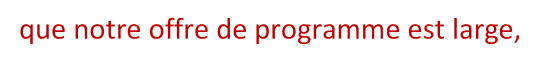 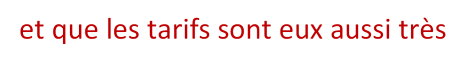 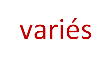 Je vous remercie pour votre attention M. PRO et vous souhaite une agréable journée.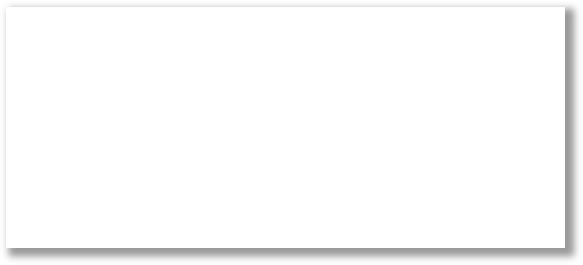 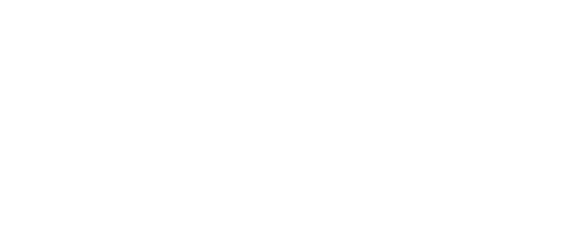 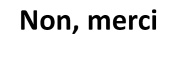 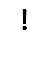 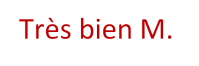 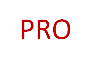 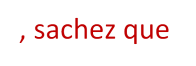 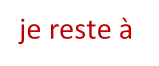 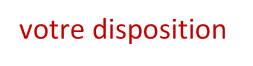 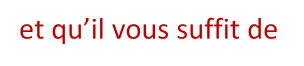 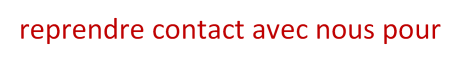 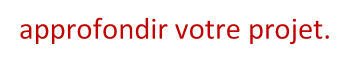 À partir des observations relevées lors de la prospection téléphonique, mettre à jour le fichier des prospects (agences immobilières), en qualifiant leur niveaud’engagement. (N.B. : ne reporter que la référence prospect sur la copie)Accepter toute proposition pertinente pour présenter la qualification du niveau d’engagement de chaque prospectÉlaborer le planning de tournée des visites de prospection en prenant en compte les contraintes (niveau d’engagement des prospects, lieux géographiques et créneaux horaires).Les prospects chauds sont à traiter en priorité cette semaine (2 agences sur Toulouse à rencontrer en présentiel, une à Soissons et une à Bordeaux en visio)Lundi PM rv des 2 agences sur Toulouse, la plage horaire est suffisante (4H00 en comptant le trajet en voiture AR car elles sont situées sur deux lieux opposés à la localisation d’Urbat) et le rv de fin de journée est téléphonique donc n’oblige pas un retour au bureauJeudi PM pour les 2 rv en visio (plage horaire de 2H30) et rv en fin de journée sur placeAccepter toute proposition pertinente prenant en compte les différentes contraintes évoquéesVous êtes Sacha Bérard et avait été recruté(e) depuis quelques mois en tant que commercial (e). Maxence de Saint Felix vous charge de participer activement aux opérations de prospection liées à l’investissement locatif pour le lancement de la résidence « Le Clos des Argoulets », un programme immobilier qui sera déployé fin septembre 2020.ACTIVITÉ 1 - ANALYSER LA DEMANDEMonsieur de Saint Félix souhaite préparer l’argumentaire commercial du programme du Clos de Argoulet. Pour ce faire, il vous demande d’analyser les attentes en matière d’investissement locatif de logements neufs pour cibler un profil type et de synthétiser les atouts du programme. À partir des ressources n° 17 à 22 du dossier documentaire et de la mobilisation de vos compétences, réaliser les activités professionnelles 1.1 à 1.5.Présenter, en une dizaine de lignes, les principaux intérêts d’investir dans l’immobilier neuf.Accepter toute proposition pertinenteLa sécurité de l'immobilier neufune meilleure rentabilité locative dans l'immobilier neuf,Défiscalisation/réduction d’impôt sur le revenu (loi Pinel)Acheter pour louer permet de préparer sa retraite et de se constituer un patrimoineL’immobilier neuf bénéficie d'une forte attractivité locativeUn logement neuf bénéficie de la RT 2012 et des dernières normes d’accessibilité, énergétiques, phoniques et d'accessibilité.Réaliser un investissement moins cher avec l'immobilier neuf (Des frais de notaire réduits, une exonération de taxe foncière de 2 à 7 ans selon les communes)Un investissement pérenne et rentable dans le tempsExpliquer dans un court paragraphe en quoi les prestations proposées par le programme immobilier du « Clos des Argoulets » correspondent aux attentes des acquéreurs.Accepter toute proposition pertinentePlus de 50% des acquéreurs font de l’accès à Internet, de la qualité de la connexion et du raccordement à la fibre optique, un critère essentiel de leur recherche immobilière.Dans leur projet d’achat immobilier, les acquéreurs souhaitent un espace extérieur en s’éloignant des grandes villes. Cependant pour être près des métropoles ou parce que leur budget a baissé ils sont prêts à acheter un bien avec surface d’habitation plus petiteRelever les critères de segmentation communs aux profils de l’investisseur parisien et de l’investisseur toulousain en commentant les différences observées.Accepter toute proposition pertinente de fond et de formeDéterminer le cœur de cible des profils d’investisseurs en appliquant la méthode du« scoring ».Accepter toute réponse pertinenteCe sont des critères de segmentation (cf profil type de l’investisseur) et de ciblage dans l’immobilier.Ils permettent de choisir les biens à mettre en avant pour l’opération de prospection tout en veillant à les sélectionner en fonction du budget d’acquisition des prospects.Ils permettent de mieux cibler les actions de prospection (notamment l’âge, les modalités de prise de contact, les lieux de prospection)La cible sera composée en majorité d’acquéreurs vers l’achat d’appartements, (entre 18 et 34 ans) avec un budget d’acquisition supérieur à 168000 €, ce qui laisse supposer que les investisseurs potentiels peuvent être aussi les parisiens (budget de 388 000 €). Ne pas pénaliser si rajout revenu supérieur à 2300, achat d’appartement, célibataire avec enfants.La cible visée se positionne sur toute la France avec un cœur de cible sur Toulouse et sa région puis les Franciliens.Synthétiser les éléments de votre analyse à retenir pour construire un argumentaire commercial efficace.Avantages fiscauxCoût d’achat plus avantageux que dans l’ancienAtouts du neuf en matière d’isolation, de gestion des dépenses énergétiquesPrestations de qualité, accès à la fibre qui garantissent un usage des lieux serein que ce soit en investissement locatif ou pour l’achat d’une résidence principaleACTIVITÉ 2 - ORGANISER ET METTRE EN ŒUVRE UNE ACTION DE PROSPECTION ITINÉRANTE DE TYPE« ROADSHOW »Votre responsable vous annonce qu’il souhaite faire un roadshow, à savoir une tournée promotionnelle avec un stand composé d’un écran et des animations comme la visite en 3D des appartements témoins. Ce roadshow commercial sera l’occasion de lancer le programme et de se rapprocher des cibles en organisant une opération spécifique dans 5 centres commerciaux de la région Occitanie pendant 5 jours audébut du mois de septembre 2020.Maxence de Saint Félix cible, pour cette opération, les prospects acquéreurs toulousains. Il mobilise 2 commerciaux pour cette démarche et leur octroie 5 nuits d’hébergement pour faciliter leur organisation. Le budget alloué à cette opération est de 5 500 euros hors taxes. À partir des ressources n° 23 à 26 du dossier documentaire et de la mobilisation de vos compétences, réaliser les activités professionnelles 2.1 à 2.6.Proposer au moins deux objectifs qualitatifs attendus dans le cadre du roadshow.Accepter toute réponse pertinenteAugmenter la visibilité, générer du trafic à l’agence / prendre des rendez-vous, promouvoir l’image d’Urbat et la valorisation du programme le clos des ArgouletsLister sur votre copie les actions à mener avant, pendant et à l’issue (suivi/bilan) du roadshow en indiquant au moins trois actions par étape.Accepter toute proposition pertinente pour présenter les actions pendant les différentes temporalitésÉlaborer la fiche contact à utiliser lors du roadshow en précisant le type d’informations à repérer pour chaque prospect.Rubriques exigées au minimumCoordonnées prospectsCanal de contact qui a permis la visitePartie sur le projet immobilier (SH, Nombre de pièces,..)Partie sur le financement (apports, crédits)Partie sur l’ordonnancement des critères d’exigencePréparer, avec la méthode CAB (Caractéristiques, Avantages, Bénéfices) privilégiée par Urbat, l’outil d’aide à la vente (argumentaire) du programme immobilier afin d’organiser le roadshow.Accepter toute présentation structurée et réponse cohérenteCalculer en détaillant le coût prévisionnel de l’opération roadshow pour les deux commerciaux pendant 5 jours lors de la première semaine de septembre 2020.Proposer deux actions correctives pour respecter le budget initial de l’opération indiqué par monsieur de Saint Félix.Accepter toute réponse pertinenteOptimiser les trajets (plan de tournée), comparatif avec le tarif des transports en communs suivant l’accessibilité des centres commerciaux….Diminuer le nombre de nuitées à 4 nuits par commerciauxRéduire la surface de l’espace dans les centres commerciaux ou les frais de communicationsACTIVITÉ 3 - PRÉPARER ET METTRE EN ŒUVRE UNE OPÉRATION DE PROSPECTION À DISTANCELe roadshow s’achève et votre responsable souhaite désormais informer les prospects de journées « Découverte » pour les inciter à découvrir, en visite virtuelle, les biens à vendre. Il vous charge de la préparation de la prospection digitale. Pour ce faire, vous devez :Détecter les intérêts de l’utilisation des réseaux sociaux pour la cible,Choisir le réseau social adapté à l’offre commerciale et la cible,Communiquer via un réseau social À partir des ressources n° 27 à 31 du dossier documentaire et de la mobilisation de vos compétences, réaliser les activités professionnelles 3.1 à 3.4.3.1 Indiquer les avantages pour les commerciaux d’une part, et pour les prospects d’autre part, d’utiliser les réseaux sociaux.Accepter toute réponse pertinenteLes internautes se tournent vers ces plateformes pour recueillir des avis sur les biens, les produits et services qu’ils veulent acheter. Les réseaux sociaux sont désormais la deuxième utilisation la plus populaire pour les internautes à la recherche d’informations.Commerciaux : viralité, générer des contacts qualifiés, La stratégie digitale permet de diffuser votre message en temps réel pour toucher votre cible, gérer votre actualité et créer une communauté. Les entreprises favorisent la proximité avec la clientèle et génèrent du trafic sur le site URBAT et à terme augmenter le nombre de ventes et le CA.3.2. Sélectionner le média le plus adapté à l’offre commerciale ainsi qu’à la cible en justifiant votre réponse.Accepter toute réponse pertinente si choix autre médiaINSTAGRAM : Permet le partage de vidéos et photos. Pas de limitation de caractère comme tweeter. Les professionnels peuvent créer un compte, le synchroniser avec les autres réseaux et le partager avec des pages de leur site internet. Pour les comptes professionnels il est possible d’activer un bouton d’appel ce qui peut générer des leads (contacts), bonne visibilité virtuelle (viralité) :16 millions d’utilisateurs.Préciser les principes à respecter pour la règlementation en termes de contenu sur votre futur post pour éviter une e-reputation négative.La nétiquette définit les comportements de politesse et de savoir-vivre à respecter sur le net. Il s’apparente ainsi à une charte de bons usages d’internet. Le RGPD (protection des données).Rédiger la	publication	sur	le	réseau	social	choisi	qui	informe	sur	les journées Découverte de la résidence « Le clos des Argoulets ».Valoriser le respect des attendus pour la rédaction d’un post professionnel en fonction du média choisi et accepter toute réponse cohérenteCorrigé : URBAT vous attend #aux journées Découverte du 18 au 21 SEPTEMBRE 2021 pour découvrir le programme résidentiel le « Clos des Argoulet »#RDV sur le site www.urbat.com pour être contacté par nos commerciaux.Rajouter photos et vidéosACTIVITÉ 4 - ANALYSER LES OPÉRATIONS DE PROSPECTION POUR RENDRE COMPTE AUPRÈS DU RESPONSABLESuite à vos actions de prospection, vous avez collecté des adresses mails pour relancer des prospects et les inviter aux journées« Découverte ».Votre responsable(m.desaintfelix@urbat.com) souhaite un bilan de vos performances ainsi que celles de votre collaborateur.Vous analysez les résultats sur l’ensemble du projet de prospection afin d’en rendre compte, sachant que l’objectif global en volume de ventes est de 22 appartements. À partir des ressources n° 32 à 36 du dossier documentaire et de la mobilisation de vos compétences, réaliser les activités professionnelles 4.1 à 4.5.Calculer le taux d'engagement de l'opération en qualifiant sa performance.(125/2000) = 6.25%Le résultat est supérieur à l’objectif quantitatif d’Urbat (3%).Commenter la pertinence de cet indicateur de performance digitale.L’engagement est pertinent et démontre les actions réalisées par les prospects intéressés par le programme immobilierCependant il aurait été intéressant d’avoir le taux de conversion (en rdv et en vente via la prospection à distance/digitale réalisé par le social selling / le réseau social twitter.Analyser les performances de l’opération d’e-mailing en commentant les résultats de chaque indicateur présenté.Accepter toute proposition pertinente de commentaire tant au niveau du fond que de la formeComparer vos performances de prospection avec celles de votre collaborateur.Proposition de corrigé (accepter toutes les réponses cohérentes)Globalement mes performances sont meilleures (72.72% contre 63.33%) que celles de mon collaborateur hormis sur les réseaux sociaux car je n’ai pas atteint l’objectif prévu. Cependant je suis toujours au-dessus de la moyenne en termes de taux de réalisation de mes objectifs de vente sur l’ensemble des techniques de prospection.Je réalise ma meilleure performance lors des journées Découverte (100%) car le face à face reste la meilleure technique de prospection pour vendre un programme immobilier, de plus j’ai beaucoup travaillé sur la présentation de mes OAV, mon pouvoir de conviction, mon sens de l’écoute et mon empathie.La prospection via les réseaux sociaux est perfectible en ce qui me concerne, besoin de formation et/ou de partage de pratiques avec mon collègue car je ne parviens pas à décrocher de ventes via mes rdv sur les réseaux sociaux.Rendre compte des résultats des actions de prospection dans un courriel destiné à votre responsable et préconiser des actions correctives.Valoriser le respect des attendus pour la rédaction d’un mail professionnel et accepter toute proposition cohérente du contenuDe : Sachat BérardA : m.desaintfelix@urbat.comObjet : Compte rendu programme Le Clos les Argoulets.CivilitéGlobalement l’efficacité en termes de prospection pour les commerciaux est meilleure en face à face (Journées Découverte) ceci s’explique par le fait que la vente est complexe (programme immobilier) et un investissement à long terme. Les clients favorisent les échanges en face à face.Eléments de remédiation pour la campagne de emailing :Pour améliorer le taux de délivrabilité (nombre d’e-mails non délivrés/nombre d’e-mails envoyés) :Mettre en place un système de double opt-in pour éliminer ainsi les adresses email mal orthographiées.Nettoyer la base de donnéesPour améliorer le taux de clic, travailler sur l’attractivité, la pertinence de l’offre (mettre en avant les intérêts fiscaux de ce programme.) et la présentation de l’e-mail et /ou l’attractivité de l’objet.Pour améliorer le taux de conversion, analyser et améliorer le tunnel de conversion de notre site web, obtenir des statistiques sur le fonctionnement, efficacité du site internet.Les objectifs commerciaux ne sont pas atteints. Les réseaux sociaux ne semblent pas favoriser le taux de conversion sauf pour votre collaborateur mais ce dernier ne concrétise pas ses rdv (50%) alors que vous obtenez 75% et 100% de taux de réalisation suite aux journées découverte contre 63.63%.Proposition pour améliorer les performances : mieux préparer les OAV, former sur les techniques de réponse aux objections.Formule de salutations et Sacha Bérard « commercial(e) »ForcesFaiblessesUrbatActeur localAppui d’un acteur national Projets modernes et innovantsMarché toulousain porteur (+4,4%) Attrait pour l’investissement locatif Forte croissance sur les médias sociauxMarché du neuf incertain Manque de visibilité sur FacebookP à PPhoningPublipo stageRéseauxSite WebCourri elAvantagesRelation en face à faceCoût, praticitéRapide, pratiqueLarge couverture/ci balge, moderneLarge couverture, moderne…Rapide,pratiqu eInconvénie ntsCoût      ettemps de déplaceme ntLassitude des prospects Chronoph geCoût, Faible impactManque de contrôle image, buzzCoût, animationFaible taux d’ouve rture et delectureADE : Sacha BérardOBJET : Opportunité d’offre de logements neufs pour vos clientsPIECE JOINTE (à détailler)Monsieur,Votre agence fait l’objet d’une forte réputation sur le secteur de…, c’est pourquoi nous vous adressons ce message.Vous souhaitez élargir votre offre de  logements en  intégrant des programmes neufs modernes, innovants et attractifs ?Vous souhaitez élargir votre clientèle en ouvrant vos portes à des investisseurs locatifs ? Urbat vous accompagne dans ces projets en mettant à votre disposition des produits immobiliers attractifs qui sauront séduire vos clients.La plaquette jointe à ce message vous donnera un premier aperçu de nos prestations et nous serions ravis de pouvoir vous rencontrer au plus vite afin de vous exposer l’étendue de nos services.Dans l’attente de vous lire, nous restons à votre disposition, Bien cordialement,….Lien vers le site Urbat…ou vidéo programmes immobiliers ToulouseRéférence prospectNiveaud’engagement des prospectsP001FROIDP002CHAUDP003TIEDEP004CHAUDP005FROIDP006FROIDP007CHAUDP008FROIDP009CHAUDCritères de segmentationInvestisseurs parisiensInvestisseurs toulousainsCommentairesL’âgeLes acheteurs parisiens ont en moyenne 32 ansL’âge moyen destoulousains est de 45 ans.Population plus âgée en Occitanie quand ils investissent.(Toulouse)Le revenuRevenu mensuel moyen de 4 700 euros.Revenu annuel de 70 000 € soit5833.33 €mensuelsLa rémunération des Toulousains est plus importante (ceci s’explique par l’âge donc plus d’expérience et revenus plushauts)Le budget388 000 euros168 000 eurosLes Parisiens ont un budget plus élevé.Surfacemoyenne du bien investi76 m245 m2Les Toulousains achètent des biens moins grandsActions préparatoiresActions opérationnellesActions de suivi/bilanFixer les objectifs commerciauxPrévoir le budget (côuts de prospection : prix du stand, des supports de communication, location de l’espace de vente dans les centres commerciaux, frais de déplacement, de repas…)Communiquer sur les réseaux sociauxEnvoyer des invitations par courrielsAccepter toute réponse cohérencePréparer le stand (installer les supports, les facteurs d’ambiance)Mobiliser (choisir) et former les commerciauxAnénager le stand Animer le stand (acceptertoute réponse cohérence sur des animations commerciales pertinentes) Présenter le programme Prospecter des contacts (accepter remplir des fiches contacts) ou collecter des informations commerciales Négocier des rendez-vous Offrir des goodises…Exploiter les résultats du roadshowEnrichir le SIC Remercier et relancer les visiteurs qualifiés.Réaliser les rendez-vous Evaluer les performances (faire un tableau de bord) Rendre compte à son responsableMobiles d’achatCaractéristiquesAvantagesBénéficesSécuritéRésidence sécurisée Portailtélécommandé, vidéophoneVous pouvez vous déplacer dans la résidence en toute sécuritéVous êtes protégé contre les intrus.OrgueilPortes design rainuréesVous pouvez personnaliser votre porteVous serez les seuls àprofiter de cette prestationNouveautéNouvelle résidenceArchitecture contemporaineVous bénéficierez des dernières normes de construction.ConfortEquipements et commoditésSituation/localisation privilégiéeVous gagnerez du temps pour réaliser vosactivités quotidiennes.ArgentLoi PinelPermet de défiscaliserVous pouvez profiterpendant années d’une réduction d’impôtSympathieEspace de vie ouvertEspace de vie convivialVous recevrez vos proches et amis en dans un lieu accueillant,chaleureuxEnvironnementJardin à l’arrière de la résidence.Espace vert paysager agréable et sainVous pouvez profiter de la nature chez vous.Poste de dépensesDétail des calculsMontant en € HTFrais de communication (invitations, OAV, kakémonos…)1 000Frais de location de l’espace dans les centres commerciaux300x51 500Matériels825Frais de vie/ de personnelForfait déplacementForfait hébergementForfait repas80 x 5 x 235 x 5 x 2500800350Coût salarial chargé pour les 2 commerciaux12,68*35*2887,60Coût total5 862,60Indicateurs de performanceIndicateurs de performanceMoyennes observées sur lesecteur immobilierURBATDétail des calculsCommentairesIndicateursDétail des FormulesMoyennes observées sur lesecteur immobilierURBATDétail des calculsCommentairesTaux de délivrabilitéNombre de mails délivrés /nombre de mails95%(518 / 604) x100 = 85,76%Le taux de délivrabilité est inférieur à 95 %. 14,24 % des adresses sontfausses ou erronées. Le fichierenvoyés x100nécessite une actualisation desdonnéesTauxd’ouverture(Nombre demails ouverts / nombre de mails30%190 /518)  x100 = 36,68%36.68 % des mails délivrés ont étéouverts. Ce bon résultat démontre le bon ciblage, la qualité de l’objetdélivrés) x 100du mail et le fait que lesdestinataires font confiance àl’expéditeur.Taux de clic(Nombre de clics sur le lien14%(72/518)*100= 13.90%Le taux de clics est sensiblement identique à la moyenne du secteur.proposé /Cet indicateur permet d’estimer lanombre de mailspertinence de vos contenusdélivrés) x100"textes", l’attractivité et laperformance des visuels et autresinfographies, et le positionnementde vos liensTaux de réactivité(Nombre de clics/ nombre de mails35%(72/190)*100= 37.89Il reflète l’efficacité du Call-To-Action/ la réaction`, destinataires après l’ouverture. Les clients ontouverts)x100ouvert votre l’email, l’ont lu, maisn’ont pas eu envie d’interagir. C’estdonc un problème pour les engagerTaux de conversion en RDV(Nb de de demanded’appels/nombre d’ emailingEntre 2 et2.5%(10/604)*100= 1.66%Le taux de conversion sert à mesurer l’impact concret de notrecampagne d’emailing. Il détermine le pourcentage de clients qui sontenvoyés)x100allés au bout de la démarcheproposée. (prendre RDV)Avec 1.66en dessous des standards,traduisant l’insuffisance dequalification du fichier et desdifficultés liées à la navigation sur lesite internet, tunnel de paiement,tunnel de conversion.